北市中正區南門國民小學中年級交通安全宣導學習單主題:自行車騎乘禮儀和規定______年     班     號  姓名：________________一、自行車小常識(填代號)1. 兩人騎乘自行車時，不能（     ），要保持（     ）。2. 若遇緊急狀況，需要煞車時，應（     ）。3. 轉彎時應有哪些正確的觀念？（     ）、（      ）、（     ）。4.騎乘自行車時哪個裝備可以保護頭部的安全？（      ）。5.騎乘自行車可否載人？（        ）。6.夜晚騎自行車應設有哪個裝置警示他人？（       ）。7.什麼情況下最好不要騎自行車？（      ）、（      ）。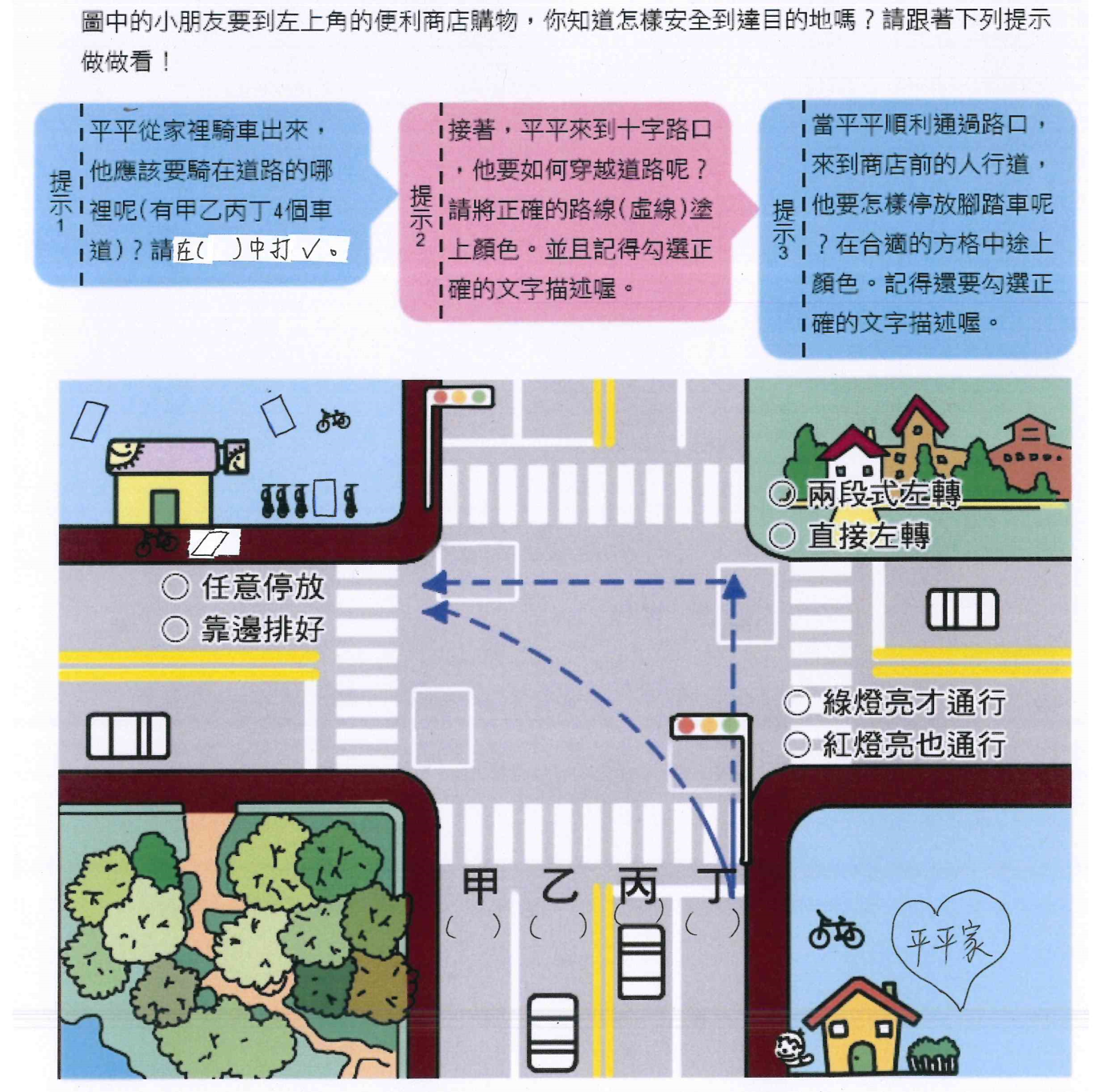 參考答案A雙手同時          B天候不佳            C兩段式轉彎D減速              E安全距離            F反光燈G身體疲倦          H聊天                I安全帽         